Вестник                        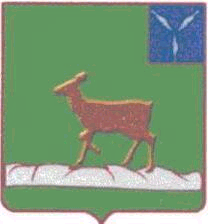 Ивантеевского муниципального районаофициальный  информационный бюллетень				 от 6 февраля 2024 года №2 (182)Официальный сайт администрации Ивантеевского муниципального районав информационно-телекоммуникационной сети Интернет (ivanteevka64.ru)Решение Ивантеевского районного Собрания  от  25.12.2023 года №32 «О внесении изменений и дополнений в Устав Ивантеевского муниципального района Саратовской области»В соответствии  с  Федеральными законами  от 06.10.2003 № 131-ФЗ «Об общих принципах организации местного самоуправления в Российской Федерации», от 21.07.2005 № 97-ФЗ «О государственной регистрации уставов муниципальных образований», от 10.07.2023 № 286-ФЗ «О внесении изменений в отдельные законодательные акты Российской Федерации», от 04.08.2023 № 420-ФЗ «О внесении изменений в Федеральный закон «Об общих принципах организации местного самоуправления в Российской Федерации» и статью 44 Федерального закона  «Об общих принципах организации публичной власти в субъектах Российской Федерации», от 04.08.2023 № 449-ФЗ «О внесении изменений в отдельные законодательные акты Российской Федерации», от 04.08.2023 № 469-ФЗ «О внесении изменений в Федеральный закон «О природных лечебных ресурсах, лечебно-оздоровительных местностях и курортах», отдельные законодательные акты Российской Федерации и признании утратившими силу отдельных положений законодательных актов Российской Федерации» и на основании статьи 19 Устава Ивантеевского муниципального района, Ивантеевское районное Собрание РЕШИЛО:  1. Внести в Устав Ивантеевского муниципального района Саратовской области, принятый решением Ивантеевского районного Собрания Ивантеевского муниципального района от 24 декабря 2021 года №38 (с  изменениями от 2 ноября 2022 года №39, 24 мая 2023 года №31) следующие изменения и дополнения:1.1. Статья 3. Вопросы местного значения муниципального района:1) пункт 29  части 1 изложить в следующей редакции:«29) осуществление муниципального контроля в области охраны и использования особо охраняемых природных территорий местного значения»;2) часть 1 дополнить пунктом 41 следующего содержания:«41) осуществление выявления объектов накопленного вреда окружающей среде и организация ликвидации такого вреда применительно к территориям, расположенным в границах земельных участков, находящихся в собственности муниципального района»;3) пункт 12 части 4 изложить в следующей редакции:«12) осуществление муниципального контроля в области охраны и использования особо охраняемых природных территорий местного значения»;4) часть 4  дополнить пунктом 25 следующего содержания:«25) осуществление выявления объектов накопленного вреда окружающей среде и организация ликвидации такого вреда применительно к территориям, расположенным в границах земельных участков, находящихся в собственности поселения»;1.2. Статью 23. Глава Ивантеевского муниципального района Саратовской области дополнить частью 5.1. следующего содержания:«5.1. Глава муниципального района освобождается от ответственности за несоблюдение ограничений и запретов, требований о предотвращении или об урегулировании конфликта интересов и неисполнение обязанностей, установленных Федеральным законом от 06.10.2003 № 131-ФЗ «Об общих принципах организации местного самоуправления в Российской Федерации» и другими федеральными законами в целях противодействия коррупции, в случае, если несоблюдение таких ограничений, запретов и требований, а также неисполнение таких обязанностей признается следствием не зависящих от него обстоятельств в порядке, предусмотренном частями 3-6 статьи 13 Федерального закона от 25.12.2008 № 273-ФЗ «О противодействии коррупции»;1.3. Статья 28. Полномочия администрации Ивантеевского муниципального района Саратовской области:1) Пункт 18 части 1 изложить в следующей редакции:«18) осуществление международных и внешнеэкономических связей в соответствии с Федеральным законом от 06.10.2003 № 131-ФЗ «Об общих принципах организации местного самоуправления в Российской Федерации;1.4. Статью 34. Статус депутата районного Собрания, выборного должностного лица местного самоуправления дополнить частью 9.1. следующего содержания:«9.1. Депутат освобождается от ответственности за несоблюдение ограничений и запретов, требований о предотвращении или об урегулировании конфликта интересов и неисполнение обязанностей, установленных Федеральным законом от 06.10.2003 № 131-ФЗ «Об общих принципах организации местного самоуправления в Российской Федерации» и другими федеральными законами в целях противодействия коррупции, в случае, если несоблюдение таких ограничений, запретов и требований, а также неисполнение таких обязанностей признается следствием не зависящих от указанных лиц обстоятельств в порядке, предусмотренном частями 3-6 статьи 13 Федерального закона от 25.12.2008 № 273-ФЗ «О противодействии коррупции»;1.5. Статья 69. Переходные положения:1) пункт 1 изложить  в следующей редакции:«1) пункт 29  части 1 статьи 3, пункт 12 части 4 статьи 3 настоящего Устава вступают в силу с 01.09.2024 года».2. Направить настоящее решение на государственную регистрацию в Управление Министерства юстиции Российской Федерации по Саратовской области.3. Настоящее решение вступает в силу с момента официального опубликования после его государственной регистрации, за исключением подпунктов 1), 3) пункта 1.1. части 1, которые вступают в силу с 1 сентября 2024 года.________________________________________________________________________________________________Учредитель располагается по адресу: 413950, Саратовская область, с. Ивантеевка, ул. Советская, д.14Тираж Бюллетеня: 50 экземпляров. Бесплатно;Главный редактор: Басов В.В.Адреса издателя: 413950, Саратовская область, с. Ивантеевка, ул. Советская, д.14, тел. 5-16-41Электронный адрес: iva_omo@rambler.ruОфициальный сайт ivanteevka64.ruВыпуск №2 (182)Издается с 2016 годаФЕВРАЛЬ-2024Председатель Ивантеевскогорайонного Собрания  	                  А.М. НелинГлава Ивантеевского муниципального района Саратовской области                            В.В. Басов  